Конкурсная программа «Мистер лагеря – 2019»6 июня в пришкольном лагере МБОУ СОШ № 4 « Позитив» прошёл конкурс « Мистер лагеря -2019». За это звание боролись четыре мальчика из разных отрядов. Участники прошли  6 испытаний. Ребятам нужно было представить себя в творческих визитках, которые, получились яркими и запоминающимися. Мальчики проявили себя в интеллектуальном конкурсе, конкурсе « Я – актер», показали себя меткими стрелками и самыми быстрыми. По итогам всех состязаний звание Мистер Лагерь-2019 присудили– Таукчи Павлу, приз зрительских симпатий – Новожилову Вениамину, самый меткий – Боданову Александру, самый находчивый – Бычину Денису.Мероприятие прошло весело и ярко, где не было равнодушных. Спасибо огромное  всем участникам и педагогам.                                                                                                                   Зам.начальника лагеря: Н.В. Ознобихина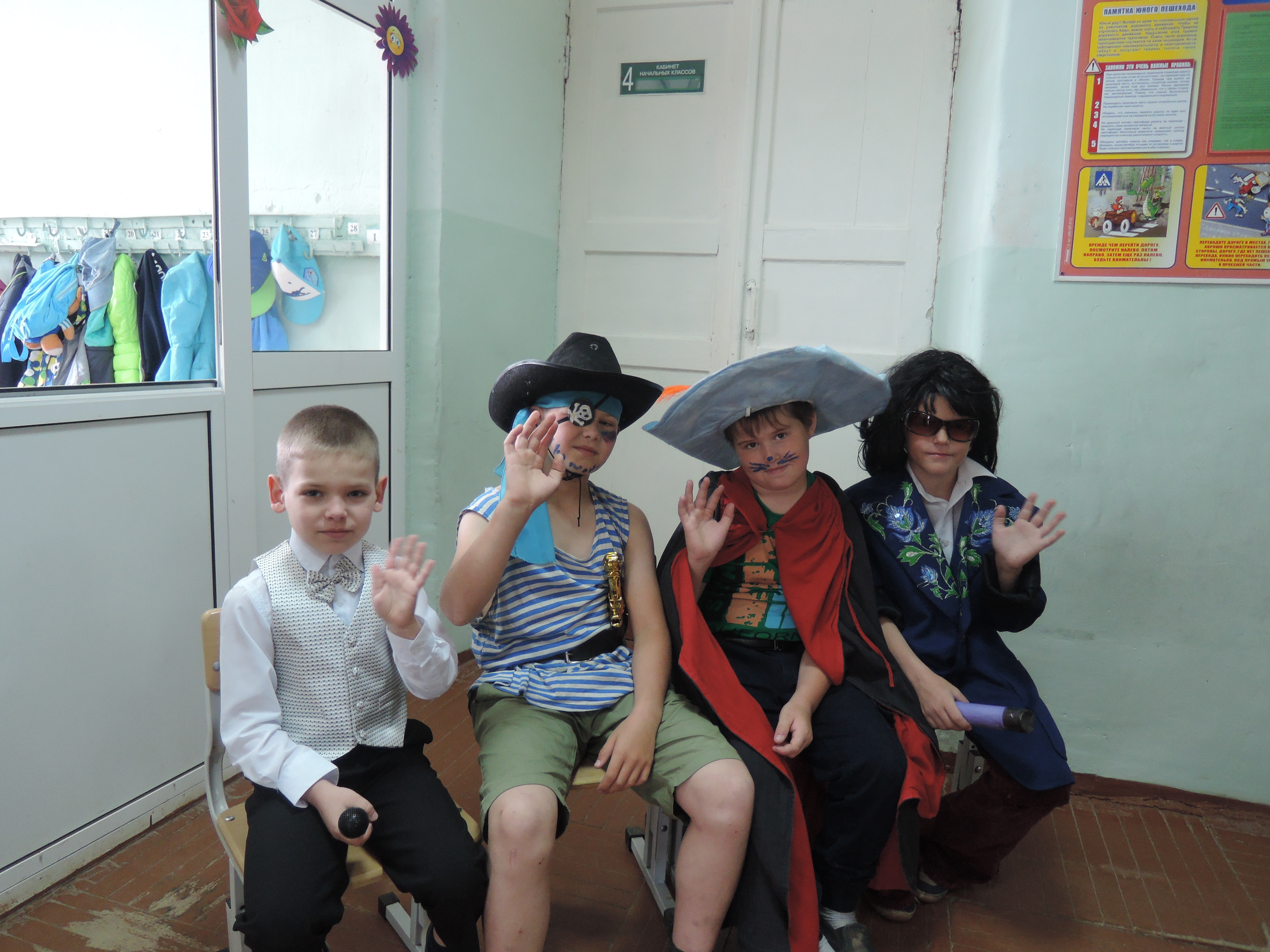 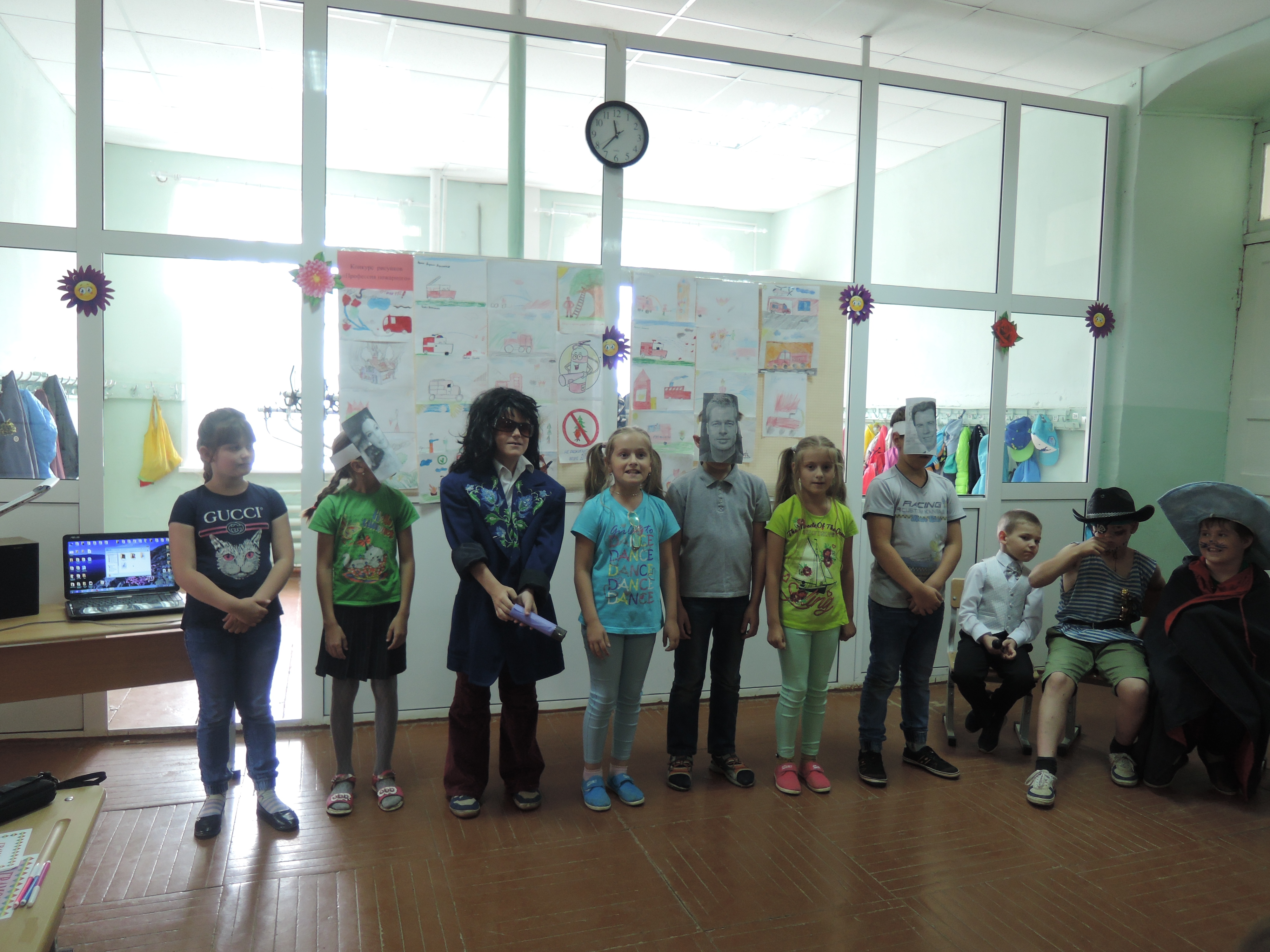 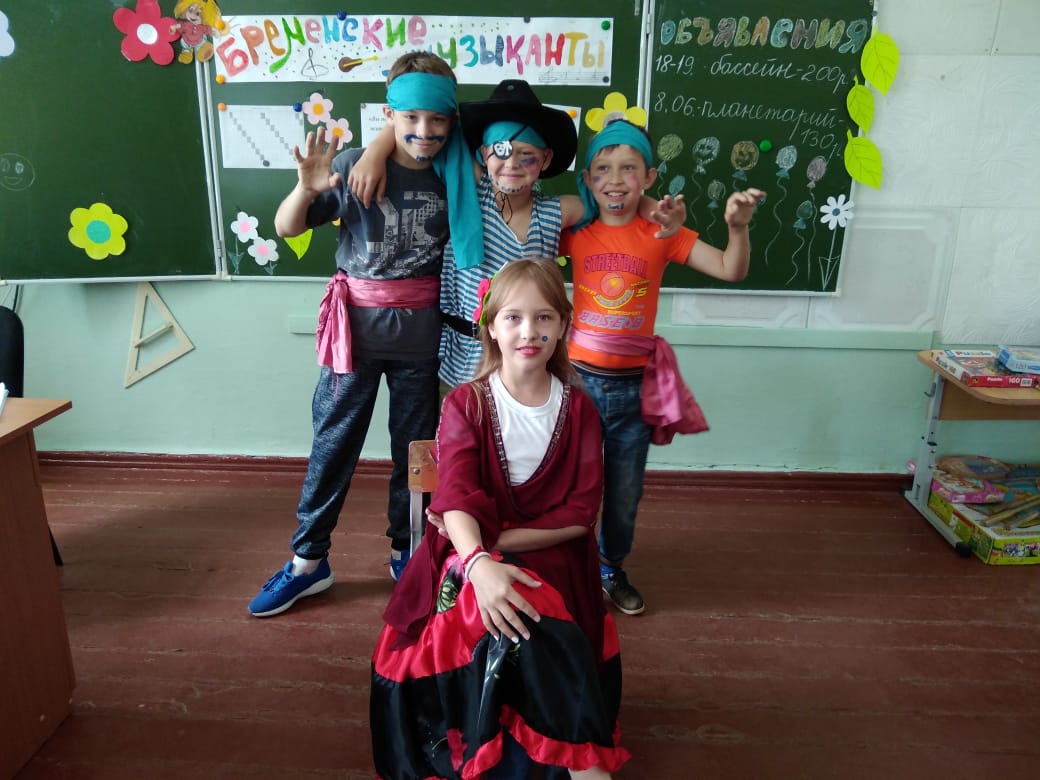 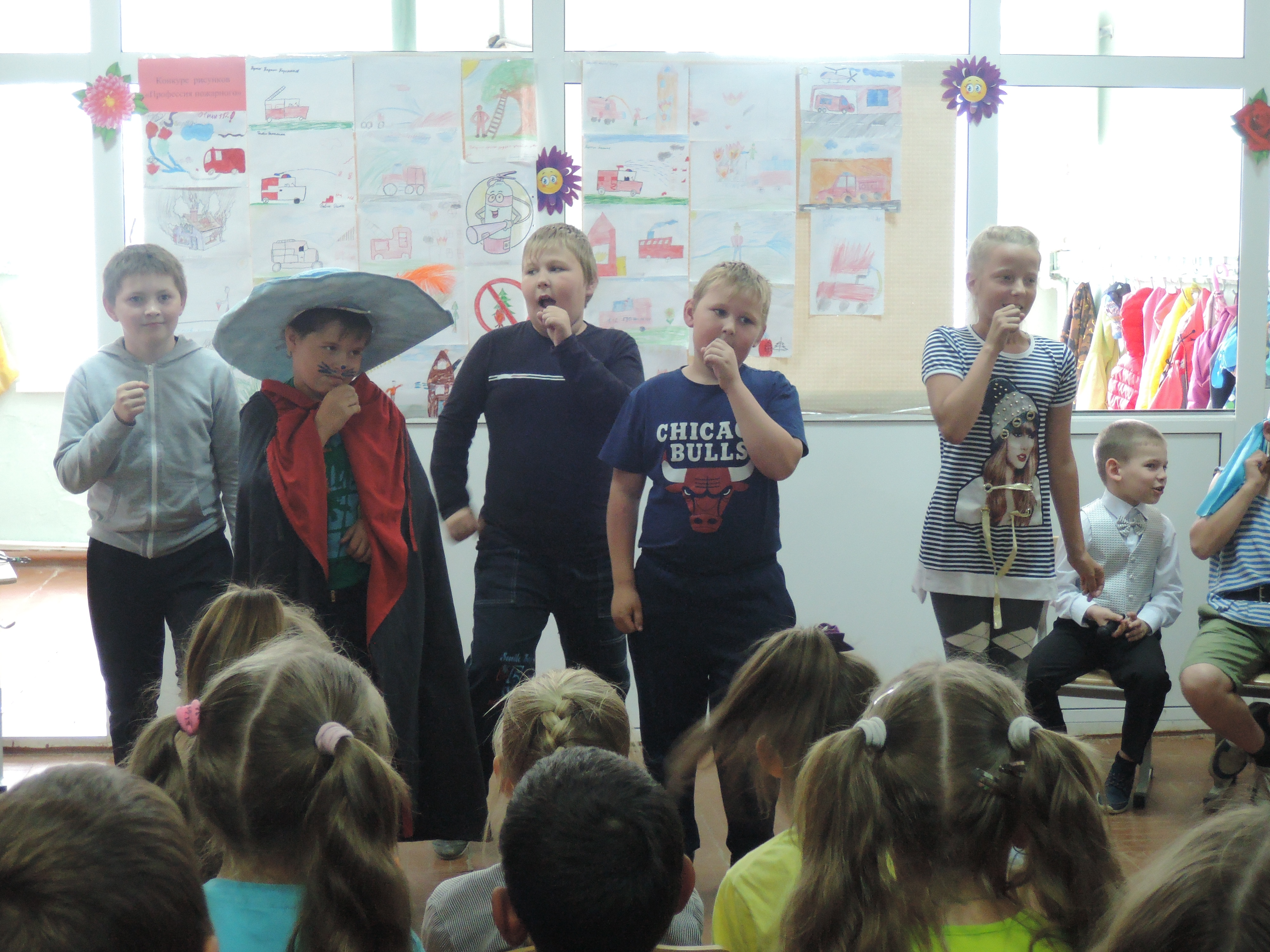 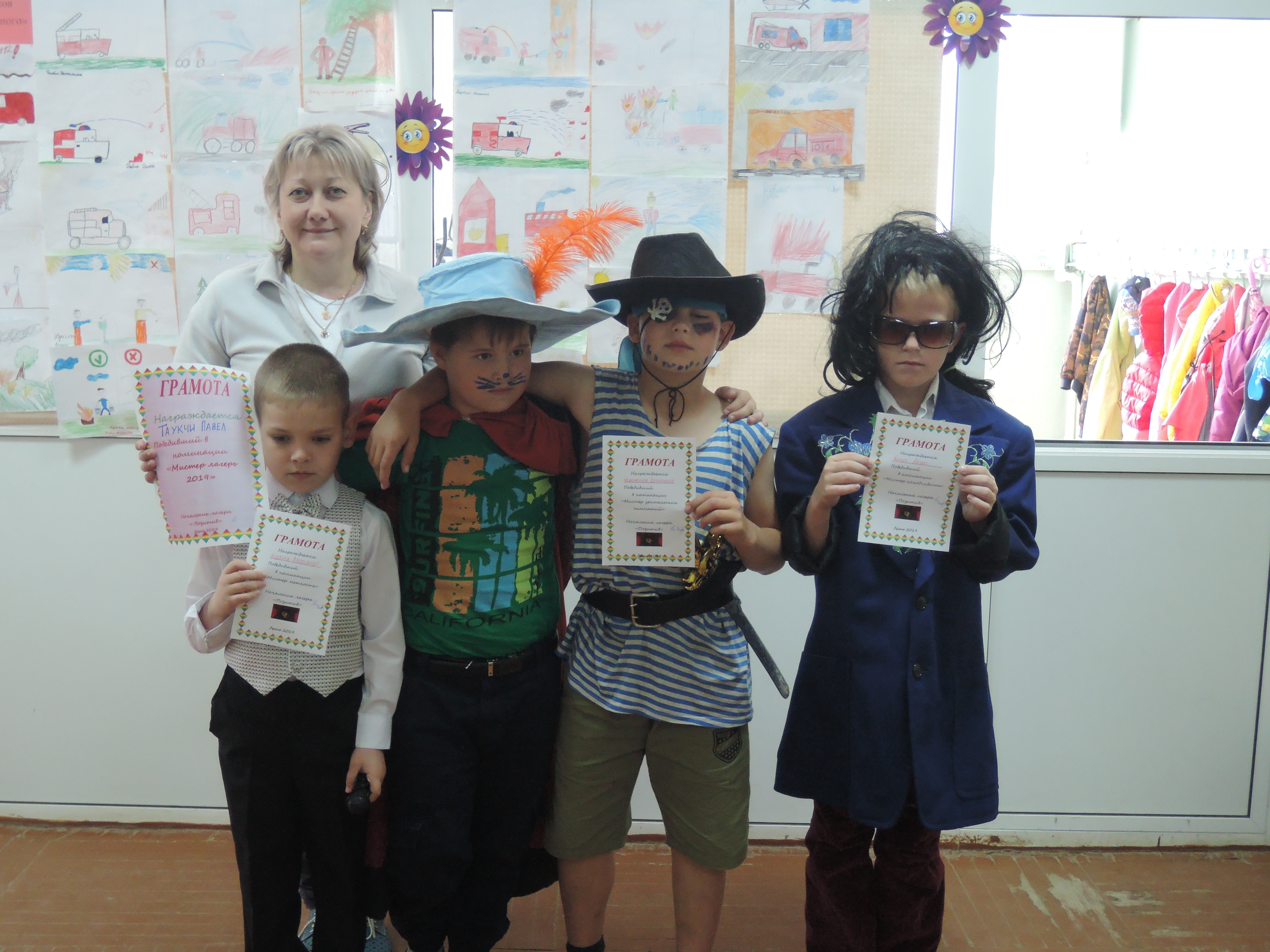 